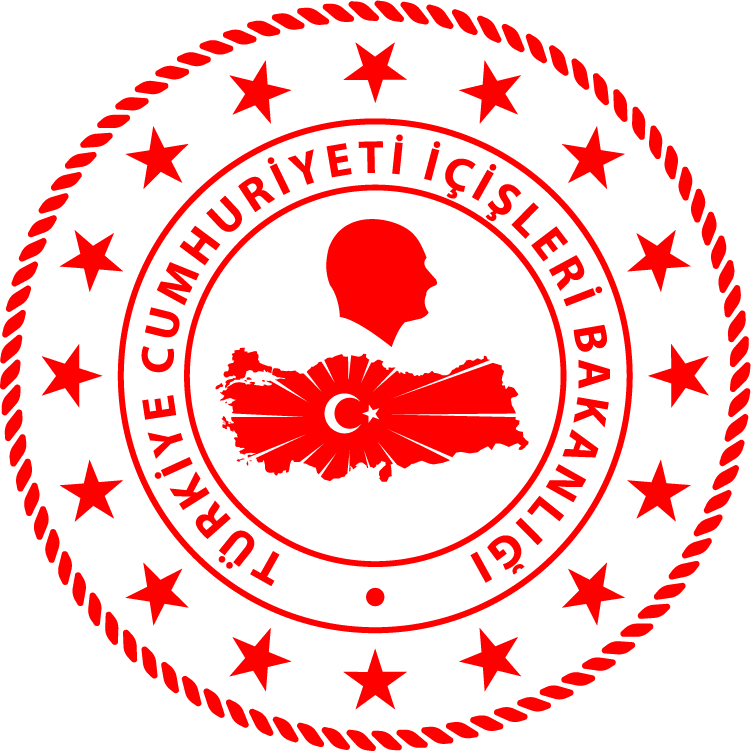 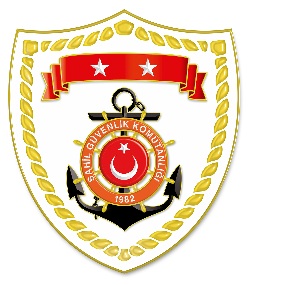 Marmara BölgesiEge BölgesiS.NoTARİHMEVKİ VE ZAMANKURTARILAN SAYISIKURTARILAN/YEDEKLENEN TEKNE SAYISIAÇIKLAMA126 Haziran 2020İSTANBUL/Beykoz
00.5231Beykoz açıklarında makine arızası nedeniyle sürüklenen balıkçı teknesi, içerisinde bulunan 3 şahıs ile birlikte yedeklenerek İstinye Marina’ya intikal ettirilmiştir.227 Haziran 2020İSTANBUL/Beykoz
10.4511Riva açıklarında makine arızası nedeniyle sürüklenen özel bir tekne içerisinde bulunan 1 şahıs, Sahil Güvenlik Botu koordinesinde Kıyı Emniyeti Genel Müdürlüğü ekipleri tarafından Poyrazköy Limanı’na intikal ettirilmiş, teknenin ise başka bir özel tekne tarafından yedekleneceği bilgisi alınmıştır.327 Haziran 2020İSTANBUL/Bakırköy
19.0831Bakırköy açıklarında makine arızası nedeniyle sürüklenen özel bir tekne, Sahil Güvenlik Botu koordinesinde balıkçı teknesi tarafından içerisinde bulunan 3 şahıs ile birlikte yedeklenerek Ataköy Marina’ya intikal ettirilmiştir.428 Haziran 2020İSTANBUL/Şile
13.10--Sahilköy açıklarında denize giren ve gözden kaybolduğu bildirilen
1 şahsın bulunması maksadıyla görevlendirilen 1 Sahil Güvenlik Botu ve 1 Sahil Güvenlik Dalış Timi ile İstanbul Büyükşehir Belediyesi Cankurtaran Ekibi tarafından müştereken icra edilen arama kurtarma faaliyeti neticesinde, İstanbul Büyükşehir Belediyesi Cankurtaran Ekibi tarafından kayıp şahsın cansız bedeni deniz yüzeyinden alınarak 112 Acil Sağlık Ambulansı personeline teslim edilmiştir.528 Haziran 2020İSTANBUL/Beykoz
17.2041Beykoz açıklarında makine arızası nedeniyle sürüklenen özel bir tekne, içerisinde bulunan 4 şahıs ile birlikte yedeklenerek Poyrazköy Balıkçı Barınağı’na intikal ettirilmiştir.628 Haziran 2020TEKİRDAĞ/Marmara Ereğlisi
21.092-Marmara Ereğlisi açıklarında içerisinde 2 şahıs bulunan özel bir teknenin karaya oturarak su almaya başladığı bilgisinin alınması üzerine başlatılan arama kurtarma faaliyeti neticesinde, bahse konu şahıslar tekne üzerinden alınarak Marmara Ereğlisi Limanı’na intikal ettirilmiş, teknenin ise sahibi tarafından kendi imkânlarıyla kurtarılacağı bilgisi alınmıştır.S.NoTARİHMEVKİ VE ZAMANKURTARILAN SAYISIKURTARILAN/YEDEKLENEN TEKNE SAYISIAÇIKLAMA126 Haziran 2020MUĞLA/Datça
17.2011Emecik açıklarında içerisinde 3 şahıs bulunan bir kanonun alabora olduğu bilgisinin alınması üzerine başlatılan arama kurtarma faaliyeti neticesinde, şahıslardan 1’i deniz yüzeyinden alınarak sağlık durumu iyi olarak Datça Limanı’na intikal ettirilmiş, diğer
2 şahsın yüzerek sahile çıktığı bilgisi alınmıştır.226 Haziran 2020İZMİR/Dikili
16.343-Dikili açıklarında üzerinde 2 çocuğun bulunduğu deniz yatağının rüzgârın etkisiyle sürüklendiği bilgisinin alınması üzerine bahse konu çocuklar ile çocukları kurtarmak üzere denizde bulunan 1 şahıs kurtarılarak Dikili Limanı’na intikal ettirilmiştir.327 Haziran 2020MUĞLA/Fethiye
12.5021Kızılada açıklarında 2 özel teknenin çatıştığı ve teknelerden birinin hasar aldığı bilgisinin alınması üzerine başlatılan arama kurtarma faaliyeti neticesinde, bahse konu hasar alan tekne, Sahil Güvenlik Botu koordinesinde bölgede bulunan bir tur teknesi tarafından içerisindeki 2 şahısla birlikte yedeklenerek Fethiye Limanı’na intikal ettirilmiştir.426 Haziran 2020İZMİR/Dikili
10.4024-Dikili açıklarında Yunan Sahil Güvenlik unsurları tarafından Türk Karasularına bırakılan 2 adet can salı içerisindeki 24 düzensiz göçmen kurtarılmıştır.528 Haziran 2020BALIKESİR/Ayvalık
06.1040-Çıplak Ada açıklarında Yunan Sahil Güvenlik unsurları tarafından Türk Karasularına geri itilen lastik bot içerisindeki 40 düzensiz göçmen kurtarılmıştır.